Об изменении адреса объекта.Руководствуясь Федеральным законом от 06.10.2003 № 131-ФЗ "Об общих принципах организации местного самоуправления в Российской Федерации", Федеральным законом от 28.12.2013 № 443-ФЗ "О федеральной информационной адресной системе и о внесении изменений в Федеральный закон "Об общих принципах организации местного самоуправления в Российской Федерации", Правилами присвоения, изменения и аннулирования адресов, утвержденными Постановлением Правительства Российской Федерации от 19.11.2014 № 1221, ПОСТАНОВЛЯЮ:Изменить адрес у следующего объекта адресации:1.1. земельный участок с кадастровым номером: 02:19:130701:98старый адрес: Российская Федерация, Республика Башкортостан, Гафурийский муниципальный район, Сельское поселение Бельский сельсовет, село Инзелга, улица Молодежная, земельный участок 39;новый адрес: Российская Федерация, Республика Башкортостан, Гафурийский муниципальный район, Сельское поселение Бельский сельсовет, село Инзелга, улица Школьная, земельный участок 39.2. Контроль за исполнением настоящего Постановления оставляю за собой.Глава сельского поселения                                                          Ю.З.Ахмеров    О присвоении адреса объектам адресацииРуководствуясь Федеральным законом от 06.10.2003 № 131-ФЗ "Об общих принципах организации местного самоуправления в Российской Федерации", Федеральным законом от 28.12.2013 № 443-ФЗ "О федеральной информационной адресной системе и о внесении изменений в Федеральный закон "Об общих принципах организации местного самоуправления в Российской Федерации", Правилами присвоения, изменения и аннулирования адресов, утвержденными Постановлением Правительства Российской Федерации от 19.11.2014 № 1221, ПОСТАНОВЛЯЮ:1. Присвоить следующий адрес:- жилому дому без кадастрового номера, присвоить адрес: Российская Федерация, Республика Башкортостан, Гафурийский муниципальный район, Сельское поселение Бельский сельсовет, деревня Новокарамышево, улица Луговая, дом 1В;2. Контроль за исполнением настоящего Постановления оставляю за собой.          Глава сельского поселения                                           Ю.З.Ахмеров                         БАШ?ОРТОСТАН РЕСПУБЛИКА№Ы;АФУРИ РАЙОНЫ МУНИЦИПАЛЬ РАЙОНЫНЫ*БЕЛЬСКИЙ АУЫЛСОВЕТЫ АУЫЛ БИЛ"М"№Е           ХАКИМИ"ТЕБАШ?ОРТОСТАН РЕСПУБЛИКА№Ы;АФУРИ РАЙОНЫ МУНИЦИПАЛЬ РАЙОНЫНЫ*БЕЛЬСКИЙ АУЫЛСОВЕТЫ АУЫЛ БИЛ"М"№Е           ХАКИМИ"ТЕ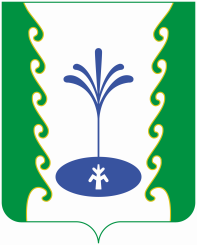 АДМИНИСТРАЦИЯСЕЛЬСКОГО ПОСЕЛЕНИЯБЕЛЬСКИЙ СЕЛЬСОВЕТМУНИЦИПАЛЬНОГО РАЙОНА ГАФУРИЙСКИЙ РАЙОНРЕСПУБЛИКИ БАШКОРТОСТАНАДМИНИСТРАЦИЯСЕЛЬСКОГО ПОСЕЛЕНИЯБЕЛЬСКИЙ СЕЛЬСОВЕТМУНИЦИПАЛЬНОГО РАЙОНА ГАФУРИЙСКИЙ РАЙОНРЕСПУБЛИКИ БАШКОРТОСТАН?АРАРПОСТАНОВЛЕНИЕ09 гинуар 2020 й.№109 января  2020 г.БАШ?ОРТОСТАН РЕСПУБЛИКА№Ы;АФУРИ РАЙОНЫ МУНИЦИПАЛЬ РАЙОНЫНЫ*БЕЛЬСКИЙ АУЫЛСОВЕТЫ АУЫЛ БИЛ"М"№Е           ХАКИМИ"ТЕБАШ?ОРТОСТАН РЕСПУБЛИКА№Ы;АФУРИ РАЙОНЫ МУНИЦИПАЛЬ РАЙОНЫНЫ*БЕЛЬСКИЙ АУЫЛСОВЕТЫ АУЫЛ БИЛ"М"№Е           ХАКИМИ"ТЕАДМИНИСТРАЦИЯСЕЛЬСКОГО ПОСЕЛЕНИЯБЕЛЬСКИЙ СЕЛЬСОВЕТМУНИЦИПАЛЬНОГО РАЙОНА ГАФУРИЙСКИЙ РАЙОНРЕСПУБЛИКИ БАШКОРТОСТАНАДМИНИСТРАЦИЯСЕЛЬСКОГО ПОСЕЛЕНИЯБЕЛЬСКИЙ СЕЛЬСОВЕТМУНИЦИПАЛЬНОГО РАЙОНА ГАФУРИЙСКИЙ РАЙОНРЕСПУБЛИКИ БАШКОРТОСТАН?АРАРПОСТАНОВЛЕНИЕ       06 апрель  2020 й.№14  06 апреля  2020 г.